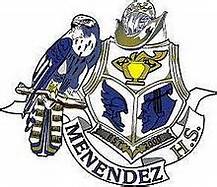 Pedro Menendez High SchoolSAC Meeting AgendaThursday, September 16– 8:00 amMicrosoft Teams/PMHS LibraryWelcome and Sign-InSchool Updates				Dr. Carmichael Academy Advisory Council| interest Remarks from SAC members		All MembersMeeting adjournmentUpcoming Meetings:October 21November 18January 20February 17March 24April 21May 19*No meeting in December